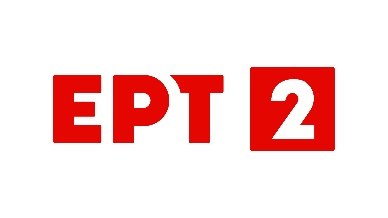  							                      Τετάρτη 30.09.2020                                                                                                                                                                                                                                                                                                                                                                                                                                                                                                                                                                                                                                                                                                                                                                                                                                                                                                   Τροποποιήσεις προγράμματος ΕΡΤ2ΣΑΒΒΑΤΟ 3/10/2020-----------------------------20:00 ART WEEK (E)21:00 ΤΑ ΣΤΕΚΙΑ (Ε): «ΤΟ ΤΑΤΟΥΑΤΖΙΔΙΚΟ»  Κ8  W«Το τατουάζ είναι ένα φάρμακο εναντίον του ψυχικού Alzheimer» ~ Κάλλη Χαραλαμπίδη, ψυχολόγος.Το στίγμα. Το σημάδι. Η υπενθύμιση. Η υπέρβαση. Η αρχή της απελευθέρωσης. Η σάρκωση της ενσάρκωσης. Ένα εν εξελίξει, κινούμενο ζωντανό ημερολόγιο. Η καταγραφή των στιγμών και των παθών.Το τατουάζ ορίζεται ως ένα σταθερό σημείο αναφοράς σ’ έναν κοινωνικά, πολιτικά και οικονομικά μεταβαλλόμενο κόσμο. Η ιστορία της προέλευσής του χάνεται στα βάθη του χρόνου και των πολιτισμών, ωστόσο ανέκαθεν απηχούσε το αίσθημα του ανήκειν, προσδίδοντας ρόλους και ταυτότητα στα μέλη της εκάστοτε κοινωνίας που επέλεγαν να χαράξουν ανεξίτηλα το κορμί τους.Το καθαρό και λείο δέρμα που στις χώρες της Ασίας και της Αφρικής θεωρούταν ανένταχτο και κοινωνικά μετέωρο, «λερώνεται» στις χώρες της Δύσης και συνδέεται με το «κοινωνικό» περιθώριο και τις κατώτερες κοινωνικές τάξεις για να «απελευθερωθεί» και να ενσωματωθεί σ’ αυτό που σήμερα αποκαλούμε mainstream μαζική αστική κουλτούρα.Το χρόνο, το χώρο και τους ανθρώπους που σχετίζονται με τη φιλοσοφία της δερματοστιξίας διαδέχονται οι ποικίλες τεχνικές και τα διαφορετικά εργαλεία. Ωστόσο, ανέκαθεν, οι καλλιτέχνες της δερματοστιξίας όριζαν τους τελετάρχες μιας μυσταγωγικής διαδικασίας που μετέτρεπε το σώμα σ’ ένα μοναδικό και ανεπανάληπτο έργο τέχνης. Οι χώροι όπου φιλοτεχνούνται τα τατουάζ, ανεξαρτήτως μεγέθους και αισθητικής, λειτουργούν ως οι απόλυτοι χώροι μετάβασης του άλλοτε «άδειου» σώματος, ως εστίες μιας εναλλακτικής επικοινωνίας με τον Εαυτό.Οι tattooartists είναι εκείνοι που μας γνωρίζουν για λίγο και μας «σημαδεύουν» για πάντα γι΄ αυτό και τα studios της δερματοστιξίας με τους ασφυκτικά γεμάτους τοίχους με τα αμέτρητα σχέδια για όλα τα γούστα, τις βελόνες και τα πολύχρωμα μελάνια φαντάζουν σαν τόποι-αντίδοτα στην υπαρξιακή μας μοναξιά.Τα τατουατζίδικα ανοίγουν τις πόρτες τους, οι καλλιτέχνες των tattoo διηγούνται τις ενδιαφέρουσες ιστορίες τους, ενώ οι απλοί λάτρεις των τατουάζ μας ξεναγούν στο νέο τους σώμα!Στην εκπομπή μιλούν -με αλφαβητική σειρά- οι: Νίκος Αθηναίου, (ιδιωτικός υπάλληλος), Στάθης Αλεξανδράκης (Noiz Art and Music Production), Βασίλης Έξαρχος (Δερματοστικτοποιός / Tattooer Medusa), Μιχάλης Ευστρατιάδης aka Mike The Athens (Tattoo Artist – Tattoist), Παναγιώτης Κανάρης (ναυτικός), Άγγελος Κασόλας (καλλιτέχνης), Κωνσταντίνα Κλαδή (Dj / Cherryredcouture.come-shop),  Άνταμ Κοντοβάς (μάγειρας), Lars Krutak (Tattoo Anthropologist), Χρήστος Κωνσταντακόπουλος (εργαζόμενος στο 18 Άνω), Δήμητρα Μακρυνιώτη (καθηγήτρια Κοινωνιολογίας ΕΚΠΑ),  Δημήτρης Μαματσής  (ο γνωστός Jimmy), Παύλος Μαματσής (Jimmy’s Tattoo),Θεοδόσης Μίχος (αρχισυντάκτης Popaganda.gr / ραδιοφωνικός παραγωγός Best 92.6),  Ανθή Μπακάλη (Hair Stylist), Κυριάκος Μπαλάσκας (Tattoo artist, Organizer of Athens & Thessaloniki Tattoo Convention), Ανθούσα Ισαβέλλα Παπαγεωργίου (εικαστικός), Βασιλική Πολυμενάκου (Tattoo Artist – Vasso), Αλέκος Πούλος (ναυτεργάτης), Ευαγγελία Ρόκα (Hair Stylist), Χρήστος Σαρρής (φωτογράφος), Κάλλη Χαραλαμπίδη (ψυχοθεραπεύτρια).Έρευνα αρχειακού υλικού: Χρυσηίδα Τριανταφύλλου, Λουίζα Σολομών- Πάντα.Αρχισυνταξία: Ηλιάνα Δανέζη.Έρευνα-οργάνωση παραγωγής: Χριστιάννα Φινέ.Μουσική σήματος: Blaine L. Reininger.Σχεδιασμός τίτλων αρχής: Κωνσταντίνα Στεφανοπούλου.Βοηθός διευθυντή φωτογραφίας-Β΄ κάμερα: Αλέξης Ιωσηφίδης.Β΄ κάμερα: Φίλιππος Ζαμίδης.Ηχοληψία-μιξάζ: Σπύρος Αραβοσιτάς.Διεύθυνση παραγωγής: Στέφανος Ελπιζιώτης.Μοντάζ: Χρήστος Γάκης.Διεύθυνση φωτογραφίας: Claudio Bolivar.Εκτέλεση παραγωγής: Μαρίνα Δανέζη για τη Laika Productions.Σενάριο-σκηνοθεσία: Μαρίνα Δανέζη.Παραγωγή: ΕΡΤ A.E.22:00 ΞΕΝΗ ΣΕΙΡΑ-------------------------------ΣΗΜ: Η εκπομπή «ΜΕΣΟΓΕΙΟΣ» (Ε) δεν θα μεταδοθεί. ΚΥΡΙΑΚΗ 4/10/2020-----------------------------11:30 ΜΕ ΑΡΕΤΗ ΚΑΙ ΤΟΛΜΗ12:00 ONE WAY TICKET (E) K8 WΜε την Επιστήμη Μπινάζη«Βαρκελώνη»Μοναδική αρχιτεκτονική, καλλιτεχνική κληρονομιά, ποδόσφαιρο, έντονη νυχτερινή ζωή, συναρπαστικές γεύσεις. Ναι, προσγειωθήκαμε στην πιο κοσμοπολίτικη πόλη της Ισπανίας. Τη Βαρκελώνη. Θα ξεκινήσουμε τις βόλτες μας τρώγοντας...λουκουμάδες με τον Πέτρο Πασχαλίδη, τον άνθρωπο που έκανε μόδα στη Βαρκελώνη τον ελληνικό λουκουμά. Θα συναντήσουμε την Κλαίρη Σκανδάμη στο Τμήμα των Νέων Ελληνικών της Κρατικής Σχολής Ξένων Γλωσσών, όπου διδάσκει στους Ισπανούς την ελληνική γλώσσα, και θα συζητήσουμε για πολιτική οικολογία και οικολογικά οικονομικά με τον Γιώργο Καλλή, καθηγητή στο αυτόνομο Πανεπιστήμιο της Βαρκελώνης.Κι επειδή βρισκόμαστε σε μία από τις πιο ζωντανές μουσικά πόλεις της Ευρώπης, ο τραγουδοποιός Γιώργης Χριστοδούλου θα μας λύσει την απορία: Τι μπορεί να προσφέρει αυτή η πόλη σε έναν νέο, ανήσυχο μουσικό.Παρουσίαση: Επιστήμη ΜπινάζηΣκηνοθεσία: Γιάννης Μαράκης--------------------------------20:00 SELFIE (E): «ΛΑΥΚΟΣ»21:00 ΜΙΑ ΜΕΡΑ ΓΙΑ ΟΛΟ ΤΟΝ ΚΟΣΜΟ (ΝΕΟ ΕΠΕΙΣΟΔΙΟ) Κ8  W«4/10: Παγκόσμια Ημέρα των Ζώων» 22:00 ΞΕΝΗ ΤΑΙΝΙΑ: ΛΕΥΚΟΣ ΘΕΟΣ (WHITE GOD / FEHER ISTEN) - K16 Αλληγορικό κοινωνικό δράμα με στοιχεία θρίλερ, συμπαραγωγής Ουγγαρίας-Γερμανίας-Σουηδίας 2014.Σκηνοθεσία: Κορνέλ Μουντρούτσο.Σενάριο: Κορνέλ Μουντρούτσο, Βικτόρια Πετράνι, Κάτα Βέμπερ.Διεύθυνση φωτογραφίας: Μαρτσέλ Ρεβ.Μοντάζ: Ντάβιντ Γιάντσο.Μουσική: Άσερ Γκόλντσμιντ.Παίζουν: Ζόφια Πσότα, Σάντορ Ζότερ, Λίλι Μονόρι, Σάμπολκς Τουρότσι, Λίλι Χόρβατ, Λάζλο Γκάλφι, Έρβιν Νάγκι.Διάρκεια: 113΄Υπόθεση: Η δεκατριάχρονη Λίλι είναι ένα κορίτσι που κατοικεί στη σύγχρονη Βουδαπέστη. Ζει με τη μητέρα της, τον πατριό της και τον αγαπημένο της σκύλο, τον Χάγκεν. Όταν οι κηδεμόνες της θα χρειαστεί να λείψουν σε ταξίδι για δουλειές, η Λίλι αναγκάζεται να μείνει με τον πατέρα της, έναν κτηνίατρο παραιτημένο και κακόκεφο. Ο μπαμπάς δεν θέλει τον Χάγκεν στο σπίτι του. Κι όταν καλείται να πληρώσει έναν ειδικό φόρο που επέβαλε η κυβέρνηση σε όσους φροντίζουν ημίαιμα αντί για καθαρόαιμα, αποφασίζει να εγκαταλείψει το σκύλο στο δρόμο προς μεγάλη απογοήτευση και πίκρα της Λίλι. Η δεκατριάχρονη, απελπισμένη, αναζητεί παντού το σκύλο της για να τον σώσει.Ο Χάγκεν επίσης, προσπαθεί απεγνωσμένα να επιστρέψει στο σπίτι και στη Λίλι. Παλεύοντας να επιβιώσει, ο Χάγκεν γρήγορα συνειδητοποιεί πως δεν είναι όλοι οι καλύτεροι φίλοι ενός σκύλου. Περιπλανώμενο στους δρόμους, το πρώην κατοικίδιο πέφτει σε κακοτοπιές και σε μια σειρά από επικίνδυνες καταστάσεις. Αρχικά τον εκμεταλλεύεται ένας ζητιάνος και στη συνέχεια «κρατείται» από έναν εκπαιδευτή σκύλων που θέλει να τον χρησιμοποιήσει σε κυνομαχίες. Σύντομα όμως, ο Χάγκεν ξεφεύγει και εντάσσεται σε μια ομάδα αδέσποτων σκυλιών.Εβδομάδες αργότερα, η Λίλι αρχίζει να συνειδητοποιεί ότι δεν θα μπορέσει ποτέ να βρει τον Χάγκεν. Είναι πολύ απογοητευμένη, από την άλλη μεριά όμως, προσπαθεί να συγκεντρωθεί στις προετοιμασίες για την ετήσια συναυλία της ορχήστρας που συμμετέχει και να διασκεδάσει σαν κανονική έφηβη.Όταν ο Χάγκεν πιάνεται στα δίχτυα του μπόγια, το μέλλον του μοιάζει πιο ζοφερό από ποτέ. Όμως, αυτός και οι υπόλοιποι σκύλοι θ’ αδράξουν την ευκαιρία να δραπετεύσουν και να εξεγερθούν εναντίον της ανθρωπότητας. Η εκδίκησή τους θα είναι ανελέητη. Η θαρραλέα Λίλι, ίσως είναι ο μόνος άνθρωπος που μπορεί να σταματήσει αυτόν τον απροσδόκητο πόλεμο ανάμεσα στον άνθρωπο και το σκύλο.Η έκτη μεγάλου μήκους ταινία του Κορνέλ Μουντρούτσο, «Λευκός Θεός», είναι μια ιστορία προειδοποίησης στις σχέσεις μεταξύ «ανώτερων» και «κατώτερων» πλασμάτων. Ουσιαστικά είναι ένας ύμνος κατά της καταπίεσης και της διεκδίκησης της ατομικής αξιοπρέπειας και ελευθερίας, με παράλληλα συμβολικά νοήματα.Η ταινία έχει αποσπάσει 7 βραβεία και 20 υποψηφιότητες. Μεταξύ αυτών, το φιλμ κέρδισε το Βραβείο «Ένα Κάποιο Βλέμμα» στο 67ο Φεστιβάλ Καννών 2014, ενώ αποτέλεσε και την ταινία έναρξης του 55ου Διεθνούς Φεστιβάλ Κινηματογράφου της Θεσσαλονίκης 2014. Παράλληλα, ήταν και η επίσημη πρόταση της Ουγγαρίας για το Όσκαρ Καλύτερης Ξενόγλωσσης Ταινίας του 2015.24:00 ΕΛΛΗΝΙΚΟΣ ΚΙΝΗΜΑΤΟΓΡΑΦΟΣ-----------------------------ΝΥΧΤΕΡΙΝΕΣ ΕΠΑΝΑΛΗΨΕΙΣ----------------------------------------------------------------------------02:00 ONE WAY TICKET (Ε) ημέρας 03:00 ΜΙΑ ΜΕΡΑ ΓΙΑ ΟΛΟ ΤΟΝ ΚΟΣΜΟ (Ε) ημέρας 03:50 Ο ΔΡΟΜΟΣ ΠΡΟΣ ΤΟ ΣΧΟΛΕΙΟ (Ε) ημέρας 04:45 SELFIE (Ε) ημέρας 05:35 Η ΑΛΕΠΟΥ ΚΑΙ Ο ΜΠΟΥΦΟΣ (Ε) ημέρας ------------------------------------------ΣΗΜ: Οι εκπομπές ΜΕΣΟΓΕΙΟΣ (Ε) και η ξένη σειρά (22:00) δεν θα μεταδοθούν.-----------------------------ΔΕΥΤΕΡΑ 5/10/2020-----------------------------17:15 ΞΕΝΟ ΝΤΟΚΙΜΑΝΤΕΡ (Ε)18:15 ΞΕΝΗ ΣΕΙΡΑ (Ε) Κ8 GR«ΤΖΕΪΝ ΕΪΡ» (JANE EYRE) Δραματική μίνι σειράς εποχής 4 επεισοδίων, παραγωγής BBC 2006.Σκηνοθεσία: Σουζάνα Γουάιτ.Πρωταγωνιστούν: Τόμπι Στίβενς, Ρουθ Γουίλσον, Φραντσέσκα Άνις, Λορέιν Όσμπορν, Παμ Φέρις, Τάρα Φιτζέραλντ, Άινταν ΜακΆρντλ, Τιμ Γκούντμαν, Άρθουρ Κοξ, Ντάνιελ Πίρι, Κριστίνα Κόουλ.Έχουν περάσει 150 χρόνια από την εποχή που η Σαρλότ Μπροντέ έγραψε τη νουβέλα που λάτρεψε το κοινό.Στην τηλεοπτική της προσαρμογή, που έγινε το 2006 από τη Σάντι Ουέλς, δημιουργήθηκε μια μίνι σειρά τεσσάρων ωριαίων επεισοδίων, παραγωγής BBC, όπου βλέπουμε, μέσα από τον χαρακτήρα της Τζέιν Έιρ, να καταδεικνύεται πώς η αξιοπρέπεια, η δύναμη του χαρακτήρα και η πίστη σε κάποιο ιδανικό μπορούν να υπερπηδήσουν τα εμπόδια και να υπερνικήσουν τις δυσκολίες.Η μίνι σειρά κέρδισε τρία Bραβεία Emmy και προτάθηκε για άλλα έξι, κέρδισε μία Χρυσή Σφαίρα και ήταν υποψήφια για το Bραβείο της Καλύτερης Ηθοποιού, κέρδισε ένα Bραβείο BAFTA, ενώ ήταν υποψήφια για άλλα τρία, μεταξύ των οποίων και αυτό της Καλύτερης Ηθοποιού και τέλος προτάθηκε για τρία βραβεία US Satellite, για το βραβείο Καλύτερης Μίνι Σειράς, Καλύτερου και Καλύτερης Ηθοποιού.Η εφημερίδα «Guardian» έγραψε για τη μίνι σειρά: «... είναι υπέροχη, παρόλο που η ουσία δεν θυσιάστηκε για το στυλ... Διακρίνουμε δύο εξαιρετικές ερμηνείες, του Τόμπι Στίβενς στο ρόλο του φλογερού και εκκολαπτόμενου Ρότσεστερ και της Ρουθ Γουίλσον στο ρόλο μιας αδέξιας, αμήχανης, αλλά αθόρυβα αποφασιστικής Τζέιν Έιρ».Γενική υπόθεση: Η Τζέιν Έιρ μένει ορφανή και αναγκάζεται να εγκατασταθεί στο σπίτι του αδελφού της μητέρας της. Όταν εκείνος πεθαίνει, μένει στα χέρια μιας γυναίκας σκληρής που έχει να φροντίσει τα δικά της παιδιά, τα οποία δεν φέρονται καθόλου καλά στο κορίτσι. Σε ηλικία δέκα ετών, πηγαίνει αναγκαστικά σε ορφανοτροφείο. Και εκεί οι καταστάσεις που αντιμετωπίζει είναι πολύ δύσκολες. Μεγαλώνει και γίνεται δασκάλα. Πηγαίνει να εργαστεί σε έναν πύργο, όπου αναλαμβάνει την ανατροφή ενός κοριτσιού. Ετοιμάζεται να παντρευτεί τον ιδιοκτήτη του πύργου, όταν ένα τρομερό μυστικό ακυρώνει το γάμο. Φεύγει κρυφά σε άσχημη ψυχολογική και σωματική κατάσταση, βρίσκει καταφύγιο σε ένα άλλο σπίτι και αφήνει πίσω της το παρελθόν.Επεισόδιο 1ο. Η ορφανή Τζέιν Έιρ μένει στο σπίτι του αδελφού της μητέρας της. Από την πρώτη στιγμή αισθάνεται ότι δεν ανήκει εκεί και τα ξαδέλφια της κάνουν ό,τι μπορούν για να μην έχει την παραμικρή αμφιβολία. Σε ηλικία δέκα ετών αναγκάζεται να πάει σε ορφανοτροφείο. Και εκεί οι συνθήκες είναι άθλιες. Η Τζέιν Έιρ καταφέρνει να επιβιώσει. Οκτώ χρόνια μετά, προσλαμβάνεται ως παιδαγωγός σε έναν πύργο. Το περιβάλλον είναι ψυχρό, αλλά το ζεστό καλωσόρισμα της οικονόμου τη βοηθά να ξεκινήσει τα μαθήματα με τη ζωηρή και πεισματάρα μαθήτριά της. Η Τζέιν Έιρ είναι ακούραστη και συνεχίζει να ονειρεύεται ότι θα καταφέρει να ξεφύγει και να ταξιδέψει. Συναντά τον ιδιοκτήτη του πύργου και εργοδότη της, τον κύριο Ρότσεστερ, και τον γοητεύει με το πνεύμα της. Μέσα από τις ατέλειωτες συζητήσεις που κάνουν μαθαίνει την ιστορία της μαθήτριάς της. Αρχίζει να γοητεύεται από τον εργοδότη της, τον Ρότσεστερ, και να αισθάνεται τον πύργο σπίτι της. Κάποια νύχτα ακούει φωνές από το διάδρομο και βήματα. Ακολουθώντας τον ήχο φτάνει στο δωμάτιο του Ρότσεστερ, βλέπει το κρεβάτι τυλιγμένο στις φλόγες και τον ίδιο να αντιμετωπίζει θανάσιμο κίνδυνο.Επεισόδιο 2ο. Η Τζέιν Έιρ καταφέρνει να σώσει τη ζωή του Ρότσεστερ και τον βοηθά να σβήσουν τη φωτιά. Καθώς περιμένει στο δωμάτιό του κοιτάζει από το παράθυρο και βλέπει ότι κατευθύνεται προς τον Βόρειο Πύργο. Όταν εκείνος επιστρέφει του λέει ότι ξύπνησε όταν άκουσε παράξενες φωνές κι ένα απόκοσμο γέλιο. Υποπτεύται ότι ήταν η Γκρέις Πουλ. Εκείνος δεν το αρνείται. Το επόμενο πρωί ο Ρότσεστερ φεύγει και η Τζέιν Έιρ απογοητεύεται. Ο Ρότσεστερ επιστρέφει και διοργανώνει μια δεξίωση. Μεταξύ των καλεσμένων είναι και η λαίδη Ίνγκραμ μαζί με την κόρη της Μπλανς, η οποία κατά γενική ομολογία ταιριάζει απόλυτα με τον Ρότσεστερ. Κι ενώ συμβαίνουν όλα αυτά, ένας επισκέπτης από μακριά έρχεται να ταράξει τα νερά. Τη νύχτα όλος ο πύργος ξυπνά από ουρλιαχτά. Ο Ρότσεστερ καταφέρνει να ηρεμήσει τα πνεύματα, αλλά η Τζέιν αντιλαμβάνεται ότι κάτι πολύ κακό συμβαίνει, όταν βλέπει το αίμα να τρέχει από το τραυματισμένο του χέρι. Ο Ρότσεστερ ζητεί τη βοήθεια της Τζέιν και πηγαίνουν μαζί στον Βόρειο Πύργο, όπου ο περίεργος επισκέπτης έχει δεχθεί σφοδρή επίθεση που μοιάζει να έχει γίνει από άγριο ζώο. Η Τζέιν μένει μαζί του μέχρι να φέρει γιατρό ο Ρότσεστερ και ακούει φοβερό θόρυβο από την άλλη πλευρά της πόρτας. Την επομένη, ο επισκέπτης φεύγει μαζί με τον γιατρό και ο Ρόσεστερ προσπαθεί να καλύψει την κατάσταση. Άσχημα νέα φτάνουν για την Τζέιν. Η θεία της είναι ετοιμοθάνατη και τη ζητεί. Η Τζέιν πρέπει να φύγει, παρά τα όσα λέει ο Ρότσεστερ ότι την έχει ανάγκη για να τον βοηθήσει τώρα που κινδυνεύει. Καθώς απομακρύνεται από τον πύργο, η Τζέιν βλέπει τον Ρότσεστερ και την Μπλανς να κάνουν βόλτα με τα άλογα και αναρωτιέται τι μπορεί να συμβεί κατά τη απουσία της.20:00 ΜΟΝΟΓΡΑΜΜΑ20:30 ΜΙΚΡΟΠΟΛΕΙΣ (Ε)21:00 MADAM SECRETARY - Η ΚΥΡΙΑ ΥΠΟΥΡΓΟΣ – Ε΄ ΚΥΚΛΟΣ  Δραματική σειρά, παραγωγής ΗΠΑ 2014-2019. Eπεισόδιο 3ο: «The Magic Rake»Όταν ξεσπάει φωτιά σε ένα εργοστάσιο, η Ελίζαμπεθ ταξιδεύει στο Μιλάνο για να βρεθεί αντιμέτωπη με τον ομόλογό της, υπουργό Εξωτερικών της Κίνας και τον αναγκάζει να υπογράψει συμφωνία που θα βάζει τέλος στη μαύρη αγορά εργασίας.Η Ντέζι παλεύει με την απαισιοδοξία που την έχει κυριεύσει σχετικά με το μέλλον του μωρού της. -------------------------------ΤΡΙΤΗ 6/10/2020-----------------------------17:15 ΞΕΝΟ ΝΤΟΚΙΜΑΝΤΕΡ (Ε)18:15 ΞΕΝΗ ΣΕΙΡΑ (Ε) Κ8  GR«ΤΖΕΪΝ ΕΪΡ» (JANE EYRE) Δραματική μίνι σειράς εποχής 4 επεισοδίων, παραγωγής BBC 2006.Επεισόδιο 3ο. Η Τζέιν Έιρ επιστρέφει στο σπίτι όπου πέρασε τα παιδικά της χρόνια και βλέπει πώς έχουν εξελιχθεί οι ζωές των τριών εξαδέλφων της. Η θεία της παραληρεί, αλλά σε ένα διάλειμμα πνευματικής διαύγειας ομολογεί ότι πριν από τρία χρόνια έλαβε επιστολή από τον θείο της Τζέιν, τον Τζον Έιρ που ζει στη Μαδέρα. Ήθελε να υιοθετήσει την κοπέλα και να την κάνει κληρονόμο του. Η θεία της το κράτησε μυστικό και του απάντησε ότι η Τζέιν έχει πεθάνει. Πίσω στον πύργο, η λαίδη Ίνγκραμ ελπίζει ότι ο Ρότσεστερ θα κάνει πρόταση γάμου στην κόρη της Μπλανς, όμως η συμπεριφορά του Ρότσεστερ δεν είναι η αναμενόμενη. Η Τζέιν επιστρέφει στον πύργο μετά το θάνατο της θείας της, όπου το κυριάρχο θέμα είναι ο γάμος του Ρότσεστερ με την Μπλανς. Κάτω από περίεργες συνθήκες η Τζέιν ομολογεί τα συναισθήματά της στον Ρότσεστερ και δέχεται την πρόταση γάμου που της κάνει. Από την επόμενη κιόλας μέρα, διάφορα περίεργα συμβάντα την προβληματίζουν και την τρομάζουν. Τη μέρα του γάμου αποκαλύπτεται ένα τρομερό μυστικό που προκαλεί ανατροπές.Επεισόδιο 4ο (τελευταίο). Η Τζέιν περιπλανιέται στους βάλτους απένταρη και πεινασμένη. Όταν πέφτει κάτω αποκαμωμένη, εμφανίζεται ένα αμυδρό φως κάπου μακριά. Μια φτωχή οικογένεια την περιθάλπει και τη βοηθά να συνέρθει. Στο μυαλό της έρχονται εικόνες από τις απέλπιδες προσπάθειες του Ρότσεστερ να την πείσει να μείνει. Οι μέρες περνούν, η Τζέιν συνέρχεται σιγά-σιγά, ακολουθεί τους ρυθμούς της ζωής μαζί με την οικογένεια που τη φιλοξενεί και δέχεται την πρόταση να διδάξει σε ένα σχολείο για άπορα κορίτσια. Περνάει έτσι ένας χρόνος. Το σχολείο και η ζωή της έχουν πάρει τον δρόμο τους, όταν φτάνει η επιστολή ενός δικηγόρου που αναζητεί την Τζέιν, επειδή ο θείος της πέθανε και την άφησε κληρονόμο του. Η Τζέιν μοιράζεται την κληρονομιά της μ’ αυτούς που τη φιλοξένησαν και όταν καλείται να πάρει αποφάσεις για το μέλλον ακούει το πρόσταγμα της καρδιάς της. Γιατρεύει και γιατρεύεται από τις πληγές του παρελθόντος και καταφέρνει να αποκτήσει τη δική της οικογένεια.20:00 Η ΖΩΗ ΕΙΝΑΙ ΣΤΙΓΜΕΣ (Ε)21:00 MADAM SECRETARY - Η ΚΥΡΙΑ ΥΠΟΥΡΓΟΣ – Ε΄ ΚΥΚΛΟΣ  Δραματική σειρά, παραγωγής ΗΠΑ 2014-2019. Eπεισόδιο 4ο: «Ρέκβιεμ» (Requiem)Όταν ανακαλύπτουν λείψανα στρατιωτών των ΗΠΑ που υπηρέτησαν στον Β΄ Παγκόσμιο Πόλεμο στη Νοτιοανατολική Ασία, η Ελίζαμπεθ ελπίζει να τα φέρει πίσω με συνοπτικές διαδικασίες, αλλά βρίσκει εμπόδιο σε κάποιον ξεροκέφαλο αρχηγό.Ο Χένρι και η Στίβι βρίσκονται στο στόχαστρο κάποιου ιδιοκτήτη εστιατορίου, ο οποίος είναι έξαλλος με την πολιτική που ακολουθεί η Ελίζαμπεθ, ενώ η Άλισον προσφέρεται εθελοντικά να λάβει μέρος σε μια εκστρατεία σε τοπικό επίπεδο για το Κογκρέσο. -------------------------------ΤΕΤΑΡΤΗ 7/10/2020-----------------------------16:15 ΞΕΝΟ ΝΤΟΚΙΜΑΝΤΕΡ (Ε)17:15 ΞΕΝΟ ΝΤΟΚΙΜΑΝΤΕΡ (Α΄ ΤΗΛΕΟΠΤΙΚΗ ΜΕΤΑΔΟΣΗ)  Κ8  GR «ΤΟ ΤΕΛΟΣ ΤΗΣ ΑΠΟΙΚΙΟΚΡΑΤΙΑΣ» (DECOLONISATIONS) Μίνι σειρά ντοκιμαντέρ 3 επεισοδίων, παραγωγής Γαλλίας 2019.Σειρά ντοκιμαντέρ που παρουσιάζει 150 χρόνια μιας παγκόσμιας αναταραχής: την ανατροπή των αποικιακών αυτοκρατοριών από τους αυτόχθονες πληθυσμούς υπέρ της πολιτικής αυτονομίας τους.Μέσα από ιστορίες εμβληματικών ή ανώνυμων ηρώων της Αφρικής ή της Ασίας, η σειρά αφηγείται μια σκληρή και παγκόσμια ιστορία, πάνω στην οποία βασίζεται η πολυπλοκότητα του σύγχρονου κόσμου.Σκηνοθεσία: Karim MiskéΠαραγωγή: ARTE FRANCEΕπεισόδιο 1ο: «Γνώση» (1858-1926) 18:15 ΞΕΝΗ ΣΕΙΡΑ (Ε) Κ8 GR«ΛΟΓΙΚΗ ΚΑΙ ΕΥΑΙΣΘΗΣΙΑ» (SENSE AND SENSIBILITY) Δραματική, ρομαντική μίνι σειρά εποχής τριών επεισοδίων, που βασίζεται στο κλασικό μυθιστόρημα της Τζέιν Όστεν, παραγωγής Αγγλίας (BBC) 2008.Σκηνοθεσία: Τζον Αλεξάντερ.Σενάριο: Άντριου Ντέιβις (βραβευμένος με ΕΜΜΥ «Pride and Prejudice», «Bleak House», «Little Dorit»,  «Mr. Selfridge»).Πρωταγωνιστούν: Τσάριτι Γουέικφιλντ, Χάτι Μοράχαν, Ντέιβιντ Μόρισεϊ, Ντόμινικ Κούπερ, Τζάνετ ΜακΤιρ, Λίντα Μπάσετ, Λούσι Μπόιντον, Μαρκ Γουίλιαμς, Κλερ Σκίνερ, Μαρκ Γκάτις.Υπόθεση: Η σειρά μάς μεταφέρει στη συντηρητική Αγγλία του 19ου αιώνα και αφηγείται την ιστορία μιας μητέρας και των τριών κοριτσιών της, οι οποίες μετά το θάνατο του συζύγου και πατέρα τους Χένρι Ντάσγουντ, πρέπει να εγκαταλείψουν τις ανέσεις μιας αρχοντικής έπαυλης -την οποία κληρονομεί ο γιος του από τον προηγούμενο γάμο του- και να ζήσουν πιο φτωχικά σ’ ένα πολύ λιγότερο εντυπωσιακό οίκημα.Εκεί, οι δύο μεγαλύτερες αδελφές θα περάσουν διάφορες ερωτικές δοκιμασίες και θα πρέπει να συνδυάσουν τη λογική και την ευαισθησία, ώστε να διαχειριστούν σωστά τα οικονομικά και συναισθηματικά τους προβλήματα.Βραβεία & Υποψηφιότητες:* Βραβείο καλύτερης ηθοποιού (Χάτι Μοράχαν) στο Διεθνές Τηλεοπτικό Φεστιβάλ της Σαγκάης 2008.Υποψήφια για:* Βραβείο BAFTA καλύτερης πρωτότυπης μουσικής για τηλεόραση.* Βραβείο ΕΜΜΥ Ζώνης Υψηλής Τηλεθέασης (EMMY Primetime) καλύτερης πρωτότυπης δραματικής μουσικής σύνθεσης σε μίνι σειρά, τηλεταινία ή ειδικό πρόγραμμα.* Βραβείο ΕΜΜΥ Ζώνης Υψηλής Τηλεθέασης (EMMY Primetime) καλύτερης φωτογραφίας για μίνι σειρά ή τηλεταινία.Επεισόδιο 1ο. Συντετριμμένη μετά τον θάνατο του συζύγου της η κυρία Ντάσγουντ, σύμφωνα με το νόμο, χάνει το σύνολο της κινητής και ακίνητης περιουσίας του που περνά στον πρωτότοκο γιο από τον πρώτο του γάμο, προς μεγάλη ικανοποίηση της συζύγου του Φάνι. Η κυρία Ντάσγουντ και οι κόρες της αναγκάζονται να εγκαταλείψουν το σπίτι τους και να μετακομίσουν στην αγροικία του εξαδέλφου της κας Ντάσγουντ, σερ Τζον Μίντλετον, στο Ντέβονσαϊρ. Ιδιαίτερη αναστάτωση αισθάνεται η μεγαλύτερη κόρη, Έλινορ, η οποία έχει ερωτευθεί τον Έντουαρντ Φέραρς, τον ευγενικό εξάδελφο της Φάνι Ντάσγουντ.Στο Ντέβονσαϊρ η δεύτερη κόρη της οικογένειας ανακαλύπτει ότι έχει έναν θαυμαστή, τον φίλο του σερ Τζον Μίντλετον, συνταγματάρχη Μπράντον. Πολύ σύντομα προκύπτει και αντίζηλος, ο νεαρός ερωτύλος γείτονάς τους, ο  Τζον Γουίλομπι, που σώζει τη Μάριαν από μια επικίνδυνη πτώση. Και ενώ η Έλινορ περιμένει με αγωνία την άφιξη του Έντουαρντ, η Μάριαν συνειδητοποιεί ότι έχει δύο θαυμαστές. Κι όταν ο συνταγματάρχης Μπράντον φεύγει επειγόντως, το πεδίο μένει ελεύθερο για τον Γουίλομπι.Επεισόδιο 2ο. Ο Έντουαρντ φτάνει τελικά στο Ντέβονσαϊρ, αλλά είναι τόσο ψυχρός και απόμακρος που η συμπεριφορά του προβληματίζει την Έλινορ. Όταν μαθαίνει από τη Λούσι Στιλ για τον μυστικό τους αρραβώνα, η καρδιά της γίνεται χίλια κομμάτια, αλλά υπόσχεται να μην πει κουβέντα σε κανέναν.Η Μάριαν περνά δύσκολες στιγμές όταν ο Γουίλομπι της ανακοινώνει ότι αναχωρεί για το Λονδίνο και είναι αμφίβολο εάν και πότε θα επιστρέψει. Όταν η πεθερά του σερ Μίντλετον, η κυρία Τζένινγκς καλεί την Έλινορ και τη Μάριαν στο Λονδίνο, η Μάριαν αναχωρεί γεμάτη ελπίδες για τον Γουίλομπι χωρίς να έχει την παραμικρή ιδέα για όσα έχουν συμβεί. 20:00 ΣΤΑ ΑΚΡΑ (Ε)21:00 MADAM SECRETARY - Η ΚΥΡΙΑ ΥΠΟΥΡΓΟΣ – Ε΄ ΚΥΚΛΟΣ  Δραματική σειρά, παραγωγής ΗΠΑ 2014-2019. Eπεισόδιο 5ο: «Φαντάσματα» (Ghosts)Στην Ταϊλάνδη, ο Χένρι βρίσκεται στο επίκεντρο ενός διεθνούς διπλωματικού επεισοδίου, όταν μια παλιά του φίλη φυλακίζεται επειδή άσκησε κριτική κατά της μοναρχίας.Η Ελίζαμπεθ βοηθά τον Τζέισον να ετοιμαστεί για το κολέγιο. -------------------------------ΠΕΜΠΤΗ, 8/10/2020-----------------------------16:15 ΞΕΝΟ ΝΤΟΚΙΜΑΝΤΕΡ (Ε)17:15 ΞΕΝΟ ΝΤΟΚΙΜΑΝΤΕΡ (ΝΕΟ) Κ8 - GR«ΤΟ ΤΕΛΟΣ ΤΗΣ ΑΠΟΙΚΙΟΚΡΑΤΙΑΣ» (DECOLONISATIONS) Μίνι σειρά ντοκιμαντέρ 3 επεισοδίων, παραγωγής Γαλλίας 2019.Επεισόδιο 2ο: «Απελευθέρωση» (1927 – 1954)18:15 ΞΕΝΗ ΣΕΙΡΑ (Ε)  Κ8 - GR«ΛΟΓΙΚΗ ΚΑΙ ΕΥΑΙΣΘΗΣΙΑ» (SENSE AND SENSIBILITY) Δραματική, ρομαντική μίνι σειρά εποχής τριών επεισοδίων, που βασίζεται στο κλασικό μυθιστόρημα της Τζέιν Όστεν, παραγωγής Αγγλίας (BBC) 2008.Επεισόδιο 3ο. Η Μάριαν μαθαίνει από τον Μπράντον για τη συμπεριφορά του Γουίλομπι στο παρελθόν, όταν άφησε έγκυο και εγκατέλειψε την ανιψιά του. Το σοκ είναι πολύ μεγάλο και η Μάριαν αρρωσταίνει βαριά, ενώ η Έλινορ μαθαίνει ότι ο Έντουαρντ σκοπεύει να ανακοινώσει τον αρραβώνα του με τη Λούσι Στιλ διότι κινδυνεύει να τον αποκληρώσει η μητέρα του. Οι δύο κοπέλες αποφασίζουν να εγκαταλείψουν το Λονδίνο. Μένουν για λίγο στην κόρη της κυρίας Τζένινγκς,  όπου η κατάσταση της υγείας της Μάριαν επιδεινώνεται δραματικά. Ο Μπράντον βοηθά την Έλινορ να φροντίσει την άρρωστη αδελφή της κι όταν εκείνη συνέρχεται επιστρέφουν στο Ντέβονσαϊρ προς μεγάλη ανακούφιση της μητέρας τους. Κατά τα φαινόμενα, η Έλινορ με τη Μάριαν έχουν χάσει τον Γουίλομπι και τον Έντουαρντ, καθώς και κάθε ελπίδα για το μέλλον, μέχρι τη στιγμή που απρόσμενες εξελίξεις ανατρέπουν τα πάντα.19:00 ΞΕΝΗ ΣΕΙΡΑ (Ε) Κ8 - GR «ΜΕΓΑΛΕΣ ΠΡΟΣΔΟΚΙΕΣ» (GREAT EXPECTATIONS) Δραματική μίνι σειρά εποχής, τριών (3) επεισοδίων, παραγωγής Αγγλίας (BBC) 2011.Σκηνοθεσία: Μπράιαν Κερκ.Σενάριο: Σάρα Φελπς (βασισμένο στο ομότιτλο μυθιστόρημα του Καρόλου Ντίκενς).Παίζουν: Ντάγκλας Μπουθ, Τζακ Ροθ, Τζίλιαν Άντερσον, Ρέι Γουίνστον, Ντέιβιντ Σάτσετ, Πολ Ρις, Βανέσα Κίρμπι, Μαρκ Άντι, Χάρι Λόιντ, Σον Ντούλι, Τομ Μπερκ, Πολ Ρίτερ, Σούζαν Λιντς, Κλερ Ρίσμπρουκ, Περντίτα Βικς, Φράνσις Μπάρμπερ.Το αριστούργημα του Καρόλου Ντίκενς, «Μεγάλες Προσδοκίες», γραμμένο το 1860 – 61, αποτελεί την πιο σκοτεινή ερωτική ιστορία όλων των εποχών.Το 2011, η Σάρα Φελπς σε μια νέα προσαρμογή του μυθιστορήματος δημιουργεί μια σειρά τριών ωριαίων επεισοδίων, παραγωγής BBC. Στην τηλεοπτική διασκευή του έργου παρακολουθούμε το επικό ταξίδι του Πιπ απο τα παιδικά του χρόνια ώς την ενηλικίωσή του με κεντρικό άξονα τις σχέσεις του με τον τρομακτικό Μάγκουιτς, τη χειριστική δίδα Χάβισαμ και την όμορφη αλλά ψυχρή και απόμακρη Εστέλα.Απρόσμενες αλήθειες που κρύβονται πίσω από τα φαινόμενα, καθώς και παλιά μυστικά, συνθέτουν την πλοκή και κινούν τα νήματα της ζωής των ηρώων. Ο έρωτας που μένει ανικανοποίητος, η φιλία, η μοίρα, η κοινωνική ανέλιξη, η αρρώστια, ο θάνατος, η λύτρωση, αποδίδονται με ρεαλισμό και χιούμορ, μέσα από συνταρακτικές δραματικές σκηνές αλλά και ξεκαρδιστικές κωμικές, που διαδέχονται οι μεν τις δε, δημιουργώντας μια μνημειώδη σύνθεση.Η μίνι σειρά απέσπασε το 2012 τέσσερα βραβεία ΕΜΜΥ για σειρά Ζώνης Υψηλής Τηλεθέασης και τρία βραβεία BAFTA.Επεισόδιο 1ο. Μια τρομακτική συνάντηση στους βάλτους μ’ έναν δραπέτη και το κάλεσμα από τη μυστηριώδη Μις Χάβισαμ αλλάζουν τη ζωή του ορφανού Πιπ για πάντα. Τολμά να πιστέψει πως θα μπορούσε να έχει ένα άλλο μέλλον, πέρα από τους βάλτους – ένα μέλλον που να συνδέεται μ’ αυτό της όμορφης Εστέλα.20:00 ΑΠΟ ΠΕΤΡΑ ΚΑΙ ΧΡΟΝΟ - ΕΝΑΡΞΗ ΝΕΟΥ ΚΥΚΛΟΥ - (ΑΛΛΑΓΗ ΕΠΕΙΣΟΔΙΟΥ)Με νέα επεισόδια συνεχίζει την πορεία της στην ΕΡΤ2 η εμβληματική σειρά ντοκιμαντέρ «Από πέτρα και χρόνο». Ο νέος κύκλος της εκπομπής, που αποτελείται από 15 επεισόδια, επισκέπτεται περιοχές που οι ρίζες τους χάνονται στα βάθη της Ιστορίας. Η σύγχρονη εικόνα τους είναι μοναδική, γιατί συνδυάζουν την πέτρινη παραδοσιακή παρουσία τους με την ομορφιά των ανόθευτων ορεινών όγκων. Οικισμοί σκαρφαλωμένοι σε απότομες πλαγιές βιγλίζουν χαράδρες και φαράγγια σαν αετοφωλιές στο τραχύ τοπίο. Οι κυματισμοί των οροσειρών σβήνουν στο βάθος του ορίζοντα σ’ έναν ονειρεμένο συνδυασμό του δύσβατου και πρωτόγονου με την αρμονία.Εικόνες πρωτόγνωρες, σαν λαϊκές ζωγραφιές κεντημένες σε ελατόφυτες πλαγιές και σε υπέροχα διάσελα. Περιοχές όπως η ιστορική Δημητσάνα, η αργυροχρυσοχόος Στεμνίτσα, οι Κορυσχάδες και η Βίνιανη, με τη νεότερη ιστορική παρουσία τους στην αντίσταση κατά της φασιστικής Γερμανίας, τα υπέροχα «Βαλκάνια» της Ευρυτανίας, όπως λέγονται τα χωριά Στεφάνι, Σελλά, Μηλιά και Φιδάκια, ο ερειπωμένος Μαραθιάς, τα υπέροχα πέτρινα Γεφύρια της Ευρυτανίας, συνθέτουν απολαυστικές εικόνες και προσεγγίζονται με βαθύτερη ιχνηλάτηση της πολιτιστικής και ιστορικής διαχρονίας. Σκηνοθεσία-σενάριο: Ηλίας ΙωσηφίδηςΚείμενα-παρουσίαση-αφήγηση: Λευτέρης ΕλευθεριάδηςΔιεύθυνση φωτογραφίας: Δημήτρης ΜαυροφοράκηςΜουσική: Γιώργος Ιωσηφίδης Μοντάζ: Χάρης Μαυροφοράκης Παραγωγή: Fade In Productions «Τα Βαλκάνια της Ευρυτανίας» 20:30 ΕΣ ΑΥΡΙΟΝ ΤΑ ΣΠΟΥΔΑΙΑ 21:00 MADAM SECRETARY - Η ΚΥΡΙΑ ΥΠΟΥΡΓΟΣ – Ε΄ ΚΥΚΛΟΣ  Δραματική σειρά, παραγωγής ΗΠΑ 2014-2019. Eπεισόδιο 6ο: «Το ηφαίστειο της Ισλανδίας» (Eyjafjallajokull) Μετά την έκρηξη του ηφαιστείου της Ισλανδίας, η Ελίζαμπεθ βρίσκεται παγιδευμένη σε κάποιο αεροδρόμιο της χώρας μαζί με τον Τούρκο υπουργό Εξωτερικών. Εκμεταλλεύεται τη συγκυρία για να κλείσει μια συμφωνία μαζί του που θα σώσει τη ζωή χιλιάδων Σύρων προσφύγων.Ο Χένρι δίνει συμβουλές στην Άλισον σχετικά με ένα αλλόκοτο ζήτημα. 22:00 ΞΕΝΗ ΤΑΙΝΙΑ: «ΣΠΙΤΙ ΜΟΥ, ΣΠΙΤΑΚΙ ΜΑΣ» - Α΄ ΤΗΛΕΟΠΤΙΚΗ ΜΕΤΑΔΟΣΗ Κ12  GR 23:45 DOC ON EΡΤ: «ΤΟ ΒΛΕΜΜΑ ΤΟΥ ΟΡΣΟΝ ΓΟΥΕΛΣ» Α΄ ΤΗΛΕΟΠΤΙΚΗ ΜΕΤΑΔΟΣΗ Κ12  GR ΠΑΡΑΣΚΕΥΗ 9/10/2020-----------------------------16:15 ΞΕΝΟ ΝΤΟΚΙΜΑΝΤΕΡ (Ε)17:15 ΞΕΝΟ ΝΤΟΚΙΜΑΝΤΕΡ (ΝΕΟ) Κ8  GR «ΤΟ ΤΕΛΟΣ ΤΗΣ ΑΠΟΙΚΙΟΚΡΑΤΙΑΣ» (DECOLONISATIONS) Μίνι σειρά ντοκιμαντέρ 3 επεισοδίων, παραγωγής Γαλλίας 2019.Επεισόδιο 3ο: «Ανεξαρτησία»  (1958 – 2012)18:15 ΞΕΝΗ ΣΕΙΡΑ (Ε) Κ8  GR «ΜΕΓΑΛΕΣ ΠΡΟΣΔΟΚΙΕΣ» (GREAT EXPECTATIONS) Δραματική μίνι σειρά εποχής, τριών (3) επεισοδίων, παραγωγής Αγγλίας (BBC) 2011.Επεισόδιο 2ο. Ο Πιπ αρχίζει τη νέα του ζωή σαν τζέντλεμαν στο Λονδίνο, αποκτώντας γρήγορα ακριβά γούστα και μεγάλα χρέη. Ερωτεύεται με πάθος την Εστέλα και κυκλοφορεί μαζί της στην πόλη. Καθώς πλησιάζουν τα γενέθλιά του, όπου θα κλείσει τα είκοσι ένα χρόνια, ο Πιπ περιμένει να φανερωθεί ο ευεργέτης του και οι προθέσεις του.Επεισόδιο 3ο (τελευταίο). Ο Πιπ δεν θέλει καμία σχέση με τον Μάγκουιτς και σπεύδει στο αρχοντικό της  Μις Χάβισαμ, για να ξεκαθαρίσει τους λογαριασμούς μαζί της. Εκεί μαθαίνει πως μπορεί να χάσει την Εστέλα για πάντα. Πίσω στο Λονδίνο μαθαίνει ότι η ποινή του Μάγκουιτς, όταν γυρίσει πίσω από την Αυστραλία, θα είναι η κρεμάλα και ο Πιπ πρέπει να τον βοηθήσει να δραπετεύσει.20:00 ΤΟ ΜΑΓΙΚΟ ΤΩΝ ΑΝΘΡΩΠΩΝ - ΕΝΑΡΞΗ ΝΕΟΥ ΚΥΚΛΟΥ Κ8  W«Άνθρωπος σημαίνει να μην αρκείσαι». Σε αυτόν τον ακατάβλητο άνθρωπο είναι αφιερωμένος ο νέος κύκλος της σειράς ντοκιμαντέρ της Πέννυς Παναγιωτοπούλου «Το μαγικό των ανθρώπων», που επιστρέφει στη συχνότητα της ΕΡΤ2.Η παράξενη εποχή μας φέρνει στο προσκήνιο μ’ έναν δικό της τρόπο την απώλεια, το πένθος, τον φόβο, την οδύνη. Αλλά και την ανθεκτικότητα, τη δύναμη, το φως μέσα στην ομίχλη. Ένα δύσκολο στοίχημα εξακολουθεί να μας κατευθύνει: να δώσουμε φωνή στο αμίλητο του θανάτου.  Όχι κραυγαλέες επισημάνσεις, όχι ηχηρές νουθεσίες και συνταγές, όχι φώτα δυνατά, που πιο πολύ συσκοτίζουν παρά φανερώνουν. Ένας ψίθυρος αρκεί. Μια φωνή που σημαίνει. Που νοηματοδοτεί και σώζει τα πράγματα από το επίπλαστο, το κενό, το αναληθές. Η λύση, τελικά, θα είναι ο άνθρωπος. Ο ίδιος άνθρωπος κατέχει την απάντηση στο «αν αυτό είναι άνθρωπος». O άνθρωπος, είναι πλάσμα της έλλειψης αλλά και της υπέρβασης. «Άνθρωπος σημαίνει να μην αρκείσαι». Σε αυτόν τον ακατάβλητο άνθρωπο είναι αφιερωμένος και ο νέος κύκλος των εκπομπών. Για μια υπέρβαση διψούν οι καιροί.  Ανώνυμα και επώνυμα πρόσωπα στο «Μαγικό των ανθρώπων» αναδεικνύουν έναν άλλο τρόπο να είσαι, να υπομένεις, να θυμάσαι, να ελπίζεις, να ονειρεύεσαι…Την ιστορία τους μας εμπιστεύτηκαν είκοσι ανώνυμοι και επώνυμοι συμπολίτες μας. Μας άφησαν να διεισδύσουμε στο μυαλό τους. Μας άφησαν, για ακόμα μια φορά, να θαυμάσουμε, να απορήσουμε, ίσως και λίγο να φοβηθούμε. Πάντως, μας έκαναν και πάλι να πιστέψουμε ότι «Το μυαλό είναι πλατύτερο από τον ουρανό».Σκηνοθεσία: Πέννυ ΠαναγιωτοπούλουΙδέα-επιστημονική επιμέλεια: Φωτεινή ΤσαλίκογλουΔιεύθυνση φωτογραφίας: Δημήτρης ΚατσαΐτηςΜοντάζ: Γιώργος Σαβόγλου, Άγγελος ΑγγελόπουλοςΕκτέλεση παραγωγής: Παναγιώτα Παναγιωτοπούλου - p.p.productionsΕπεισόδιο 1ο:  «Γιώτα Ανδρώνη: Η επιζήσασα»-------------------------------------ΣΗΜ: Η εκπομπή «ΤΑ ΣΤΕΚΙΑ» (Ε) δεν θα μεταδοθεί. 